Sazba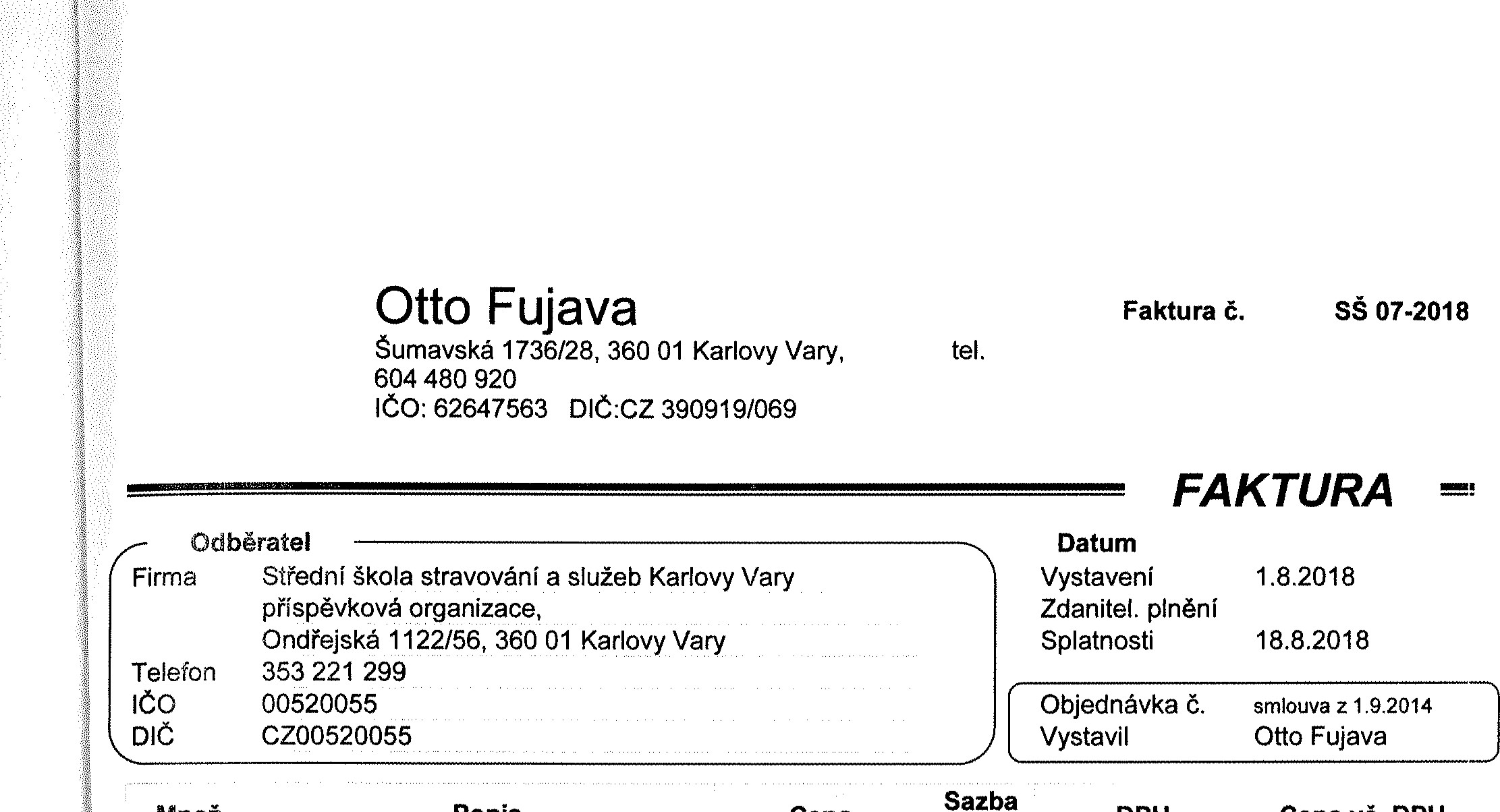 	Množ.	Popis	Cena	DPH	Cena vč. DPHDPH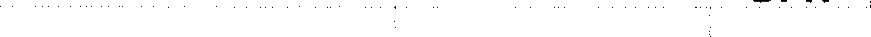 Faktura na odbornou, poradenskou a kontrolní činnost v oblasti PO a BOZP za období 07/2018.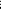 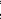 	Kód banky	0300 Karlovy VaryDodavatel praci registrován u žú Karlovy vary, č.j. ŽÚ/U12141/2006/Hoj a č.j. ŽÚ/U12142/2006/HojOtto F JAVAodborné a poraden é služby v BOZP a PO osoba odborně způsobilá v BOZP + POŠumavská 1736/28, 360 01 Karlovy vary Mobil: 604 480 920 'Ö: 62647563E-mail: o.fujava@seznam.cz1Smluvní měsíční paušál oblast PO3 600,00 Kč00/00,00 Kč3 600,00 KčSmluvní měsíční paušál oblast BOZPVčetně inflace dle článku 7, bod 63 600,00 Kč00/00,00 Kč3 600,00 Kčsmlouvy dle ČSÚ + 2,5 0/0 z 7 200,-Kč180,00 Kč00/00,00 Kč180,00 KčDle dodatku č. 1 ke smlouvěZhotovitel není plátcem DPH.5 OOO,OO Kč00/00,00 KčRozpis DPH:5 OOO,OO KčoZpůsob platbyHotověSazbaZákladDaň0,00 KčOšekem12 380,00 Kč0,00 KčC)Kredit. kartou Běžný účetCELKEM K úH RADÉCELKEM K úH RADÉčíslo účtu/spec.symbol 276835463číslo účtu/spec.symbol 276835463číslo účtu/spec.symbol 276835463Pro vnitřní potřebuPro vnitřní potřebuPro vnitřní potřebu